Opgave 3 ► Gegeven: een cirkel met straal r=4cm en middelpunt MTeken de verzameling van alle punten die op 1cm en meer van de cirkel liggen, maar uitsluitend binnen de cirkel (niet er buiten). Kleur deze verzameling geelTeken de verzameling van alle punten die op 2cm en meer liggen vanaf het middelpunt (blauw)Geef met een aanwijspijl aan welk gebied binnen beide verzamelingen ligt en schrijf er bij: “doorsnede” = ∩Geef de formules van beide verzamelingen.Hulpschets:Constructie:► De notering van de formules:V1 = …V2 = …Opgave 3 uitgewerkt	Gegeven: een cirkel met straal r=4cm en middelpunt MTeken de verzameling van alle punten die op 1cm en meer van de cirkel liggen, maar uitsluitend binnen de cirkel (niet er buiten). Kleur deze verzameling geelTeken de verzameling van alle punten die op 2cm en meer liggen vanaf het middelpunt (blauw)Geef met een aanwijspijl aan welk gebied binnen beide vrzamelingen ligt en schrijf er bij: “doorsnede” = ∩Geef de formules van beide verzamelingen.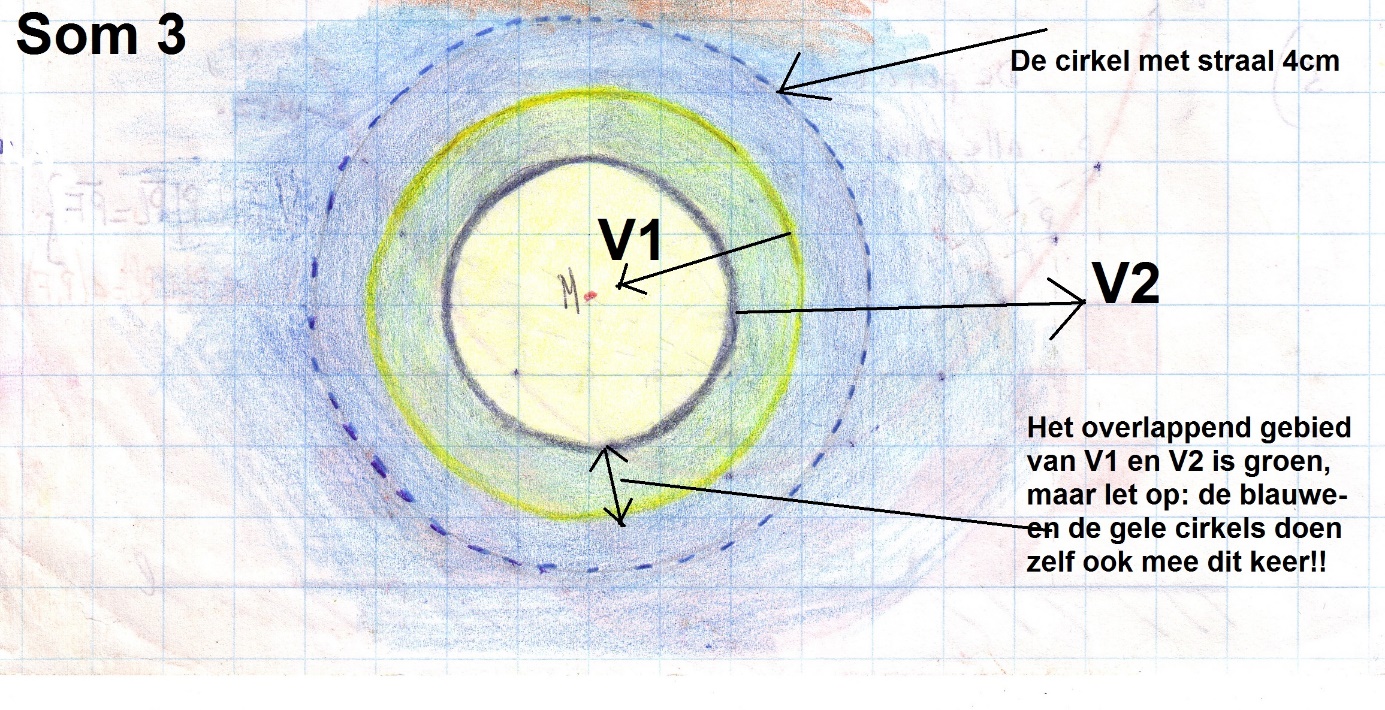 V1={ P │d (P,M) ≤ 3cm  }   (=geel)V2={ P │d (P,M) ≥ 2cm  } (=BLAUW)Opm. Hier doen de beide cirkels zelf ook mee aan de verzameling, dus niet stippelen maar volle cirkel maken in de juiste kleur !!0-0-0-0-0